   Parafia pw. Matki Bożej Nieustającej Pomocy w Szydłowie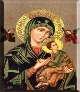              NR KONTA :  09 1240 3695 1111 0010 2892 46 33                        Tel. 607442274ROCZNICA POŚWIĘCENIA KOSCIOŁA 25.10.20201. W przyszła niedzielę Uroczystość Wszystkich Świętych. Msze w kościołach, jak     w każdą niedzielę. Nie ma nabożeństw na cmentarzu.2.Ilosć uczestniczących w liturgii w budynku kościoła :Szydłowo -40 ,Pokrzywnica – 25   Kotuń – 20 ,Dolaszewo -12.     Msza niedzielna dodatkowa w sobotę o 17:003. Do pobrania kartki na wypominki za naszych zmarłych4. Msza w Szydłowie : środa , czwartek i piątek/ wolna/  o 18:00,sobota o 17:00-niedzielna    W Dolaszewie  :czwartek o 17:00 ,Kotuń : piątek o 17:00,Pokrzywnica wtorek o 13:005.Zapowiedzi: Mateusz Cieślak kaw. Gadek i Natalia Podkowa panna Witankowo zap.2   6.Dziękujemy za przygotowanie kościoła Państwu : Kisiel, Bartosińscy7.Prosimy o przygotowanie kościoła rodziny: Czermak, Szczanowicz ,Manuszak8. Kancelaria  czynna w środę od 19:009. Gość Niedzielny -6 zł  10. Wszystkim Jubilatom i Solenizantom tego tygodnia składam serdeczne życzenia.      Wszystkim Wam drodzy Bożego błogosławieństwa na ten trudny czas                                                                                        Ks. Proboszcz